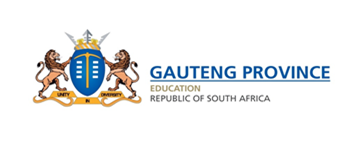 ANNUAL TEACHING PLANGRADE R                                                                                                 HOME LANGUAGE                                                                               TERM 3ANNUAL TEACHING PLANGRADE R                                                                                                 HOME LANGUAGE                                                                               TERM 3ANNUAL TEACHING PLANGRADE R                                                                                                 HOME LANGUAGE                                                                               TERM 3ANNUAL TEACHING PLANGRADE R                                                                                                 HOME LANGUAGE                                                                               TERM 3ANNUAL TEACHING PLANGRADE R                                                                                                 HOME LANGUAGE                                                                               TERM 3ANNUAL TEACHING PLANGRADE R                                                                                                 HOME LANGUAGE                                                                               TERM 3ANNUAL TEACHING PLANGRADE R                                                                                                 HOME LANGUAGE                                                                               TERM 3ANNUAL TEACHING PLANGRADE R                                                                                                 HOME LANGUAGE                                                                               TERM 3ANNUAL TEACHING PLANGRADE R                                                                                                 HOME LANGUAGE                                                                               TERM 3ANNUAL TEACHING PLANGRADE R                                                                                                 HOME LANGUAGE                                                                               TERM 3CYCLEWEEKDATECOMPONENTSCONTENT/ SKILLS/ ACTIVITIESPOSSIBLE CURRICULUM COVERAGEACTUAL CURRICULUM COVERAGEPOSSIBLE SBA COMPLETIONACTUAL SBA COMPLETIONACTUAL DATE OF COMPLETIONDaily activities in all areas of Language and other subjects.The following activities could be introduced during any or all of the Grade R rings (circles): music, movement, science, language, news, show and tell, story as well as creative activities.In Grade R perceptual work is extremely important because it underpins and prepares the foundations for future learning. Make sure sufficient time is spent building these perceptual skills daily and throughout the course of the school yearUses language to develop concepts in all subjectsMathematics: quantity, size, time, shape, age, direction and colour during ring time or informally during free play.Emergent Writing:Daily activities in all areas of Language and other subjects. Creative art activities and music rings are ideal opportunities for the development of fine motor skillsTheme: WinterTopic: Weather, Water, Healthy environmentTheme: WinterTopic: Weather, Water, Healthy environmentTheme: WinterTopic: Weather, Water, Healthy environmentTheme: WinterTopic: Weather, Water, Healthy environmentTheme: WinterTopic: Weather, Water, Healthy environmentTheme: WinterTopic: Weather, Water, Healthy environmentTheme: WinterTopic: Weather, Water, Healthy environment51Listening and SpeakingEmergent ReadingEmergent writingListening and SpeakingListens attentively to questions and gives answersListens to announcements and responds appropriatelyListens to a complex string of instructions and acts on themListens without interrupting, showing respect for the speaker and takes turns to speakTells stories and retells other children’s stories in own wordsSings songs and rhymes and performs actions on ownRecites poems and rhymes and adds actions to them with growing confidenceListens to longer stories and shows understanding by answering questions related to the storyListens to and recalls in order simple word sequences. Talks about pictures in posters, theme charts, books etc. related to a minimum of five themes per termUses language to develop concepts in all subjects. Uses language to think and reasonIdentifies and describes similarities and differencesMatches things that go together and compares things that are differentClassifies things according to own criteriaIdentifies parts from the whole (e.g. parts that make up a picture)Uses language to investigate and exploreAsks questions and looks to books for explanationsGives explanations and offers solutionsCompletes between  twenty piece jig-saw puzzlesProcesses information:Picks out selected information from a description Uses visual and pictorial cues to make meaningUnderstands that pictures and photographs convey meaning about events, people, places and things and talks about theseDistinguishes between the shape of different letters and words (e.g. ‘c’ and ‘a’)Sequences pictures and relates the story createdEmergent reading skillsDevelops eye movements. For example, follows a pencil moved from left to rightDevelops directionality: ‘reads’ a series of pictures or arrows from left to right and top to bottomCan match words to objects: matches labels to labelled items on an interest tableUses pictures to understand simple phrases and sentences in a book.’Holds the book the right way up and turns pages correctlyInterprets pictures to make up own story, that is, ‘reads’ the picturesDistinguishes pictures from print: points to a word and asks what the word isPretends to ‘read’ and adopts a ‘reading’ voiceBegins to recognise high frequency words used in the classroom: weather words, days of the week, peers’ names, months of the year‘Reads’ picture books with three or four predictable sentences. Acts out a story, song or rhymeRecalls details and states main idea from a story read by the teacherDraws pictures of stories, songs or rhymesDiscusses book handling and careListens to, and discusses, stories and other texts read aloudUses words like ‘sound’, ‘word’, ‘letter’, ‘rhyme’, ‘beginning’, ‘middle’, ‘end’ when talking about textShared ReadingActivities of 15 minutes two or three times a week using enlarged texts such as Big Books, posters etc. Teacher models the process with the whole class during for example a discussion or language ring over a minimum of two sessions in the Language Focus Time. Use a minimum of five Big Books per term.‘Reads’ big books or other enlarged texts as a whole class with the teacherMakes links to own experience when reading with the teacher, viewing television or picturesDescribes the characteristics of characters in stories or television and gives opinionsIdentifies the sequence of events in simple storiesJoins in the shared reading of texts with increasing confidence and enjoymentAnswers a range of questions based on the story readIndependent Reading‘Reads’ books independently for pleasure in the library or classroom reading corner, turning the pages correctly, showing respect for books Phonemic AwarenessDaily 15 minute activitiesMany of the sound activities listed below could be introduced during routines and ringsSegments oral sentences into individual words using words of one syllable first (e.g. Sam - is - a - boy )Divides multisyllabic words into syllables: uses claps or drumbeats on each syllable in words and names such as ‘cupboard’, ‘Jacqueline’. Children then count the syllablesRecognises and names some letters of the alphabet especially own name. Relates sounds to letters and wordsRecognises aurally and visually some initial consonants and vowels especially at the beginning of common words. For example, in Helen’s name she tells the teacher as she points to the ‘h’ that it says /h/Understands that words consist of more than one sound. For example, ‘hand’ has four sounds h-a-n-dRecognises sounds at the beginning of some words: friends’ names or names of animals.Emergent Handwriting:Develops fine motor skills for strengthening hand musclesDevelops fine-motor control by playing more finger rhymes with finger actionsDevelops fine-motor control using scissors to cut out bold outlined pictures, shapes.Develops eye-hand co-ordinationDevelops large muscle controlBegins to form letters: uses finger painting, paint brushes, wax crayons, pegboards or elastic boardsTraces simple outlines of pictures, patterns and own names where the correct starting point and writing direction are indicated on lettersCopies patterns onto pegboards and words and letters onto paperHolds crayons using an acceptable pencil grip and writes using a good writing positionUnderstands that writing and drawing are different and begins to copy letters and numerals from the classroom environment in own writing attempts: pretend writing using a mixture of copied letters and squigglesRole plays writing in play situations. For example, ‘writes’ listsContributes ideas for a class news bookUses writing tools with greater confidence and ease: crayons and pencilsWorks with wordsGroups pictures of rhyming words, Identifies a letter or a space between words in print, e.g. their names or familiar words or in a bookContributes sentences to a class piece of writing: child dictates as the teacher writesUses terms like ‘beginning’, ‘middle’, ‘end’, ‘sound’, ‘word’, ‘letter’ when talking about texts2.5 %0%52/3Theme: AnimalsTopic: WaterTheme: AnimalsTopic: WaterTheme: AnimalsTopic: WaterTheme: AnimalsTopic: WaterTheme: AnimalsTopic: WaterTheme: AnimalsTopic: WaterTheme: AnimalsTopic: Water52/3Listening and SpeakingEmergent ReadingEmergent writingListening and SpeakingListens attentively to questions and gives answersListens to announcements and responds appropriatelyListens to a complex string of instructions and acts on themListens without interrupting, showing respect for the speaker and takes turns to speakTells stories and retells other children’s stories in own wordsSings songs and rhymes and performs actions on ownRecites poems and rhymes and adds actions to them with growing confidenceListens to longer stories and shows understanding by answering questions related to the storyListens to and recalls in order simple word sequences. Talks about pictures in posters, theme charts, books  related to a minimum of five themes per termUses language to develop concepts in all subjects. Uses language to think and reasonIdentifies and describes similarities and differencesMatches things that go together and compares things that are differentClassifies things according to own criteriaIdentifies parts from the whole (e.g. parts that make up a picture)Uses language to investigate and exploreAsks questions and looks to books for explanationsGives explanations and offers solutionsCompletes between ten and twenty piece jig-saw puzzlesProcesses information:Picks out selected information from a description Uses visual and pictorial cues to make meaningUnderstands that pictures and photographs convey meaning about events, people, places and things and talks about theseLooks carefully at pictures and talks about common experiencesIsolates images from the foreground and background in pictures and simple designsFinds object hidden in a classroom among other items and guides peers to items using simple directionsDistinguishes between the shape of different letters and word.Sequences pictures and relates the story createdEmergent reading skillsDevelops eye movements. For example, follows a pencil moved from left to rightDevelops directionality: ‘reads’ a series of pictures or arrows from left to right and top to bottomCan match words to objects: matches labels to labelled items on an interest tableUses pictures to understand simple phrases and sentences in a book.’Holds the book the right way up and turns pages correctlyInterprets pictures to make up own story, that is, ‘reads’ the picturesDistinguishes pictures from print: points to a word and asks what the word isPretends to ‘read’ and adopts a ‘reading’ voice‘Reads’ high frequency words in the community: road signs, shop namesBegins to recognise high frequency words used in the classroom: weather words, days of the week, peers’ names, months of the year‘Reads’ picture books with three or four predictable sentences.Acts out a story, song or rhymeRecalls details and states main idea from a story read by the teacherDraws pictures of stories, songs or rhymesDiscusses book handling and careListens to, and discusses, stories and other texts read aloudUses words like ‘sound’, ‘word’, ‘letter’, ‘rhyme’, ‘beginning’, ‘middle’, ‘end’ when talking about textShared ReadingActivities of 15 minutes two or three times a week using enlarged texts such as Big Books, posters etc. Teacher models the process with the whole class during for example a discussion or language ring over a minimum of two sessions in the Language Focus Time. Use a minimum of five Big Books per term.‘Reads’ big books or other enlarged texts as a whole class with the teacher‘Reads’ class or group generated texts. For example, sentences written by the teacher while the children are watching, talking and dictatingMakes links to own experience when reading with the teacher, viewing television or picturesDescribes the characteristics of characters in stories or television and gives opinionsIdentifies the sequence of events in simple storiesUses cover of book and illustrations throughout the text to predict storylineJoins in the shared reading of texts with increasing confidence and enjoymentAnswers a range of questions based on the story readIndependent Reading‘Reads’ books independently for pleasure in the library or classroom reading corner, turning the pages correctly, showing respect for books Phonemic AwarenessDaily 15 minute activitiesMany of the sound activities listed below could be introduced during routines and ringsSegments oral sentences into individual words using words of one syllable first.Divides multisyllabic words into syllables: Children then count the syllables Identifies rhyming words in rhymes and songs and in sequences of rhyming words.Substitutes rhyming words in common songs and rhymes.Recognises and names some letters of the alphabet especially own name. Relates sounds to letters and wordsRecognises aurally and visually some initial consonants and vowels especially at the beginning of common words. Understands that words consist of more than one sound. For example, ‘hand’ has four sounds h-a-n-dRecognises sounds at the beginning of some words: friends’ names or names of animals.Emergent Handwriting:Develops fine motor skills for strengthening hand muscles: forms letters with play dough, threads lacing cards, beadsDevelops fine-motor control by playing more finger rhymes with finger actionsDevelops fine-motor control using scissors to cut out bold outlined pictures, shapes Develops eye-hand co-ordination: plays catch with bean bags, large or tennis balls, paper balls, creates drawings, makes more complex patterns with crayonsDevelops large muscle control: works in pairs or on own to form letters with their bodiesBegins to form letters: uses finger painting, paint brushes, wax crayons, pegboards or elastic boardsTraces simple outlines of pictures, patterns and own names where the correct starting point and writing direction are indicated on lettersCopies patterns onto pegboards and words and letters onto paperHolds crayons using an acceptable pencil grip and writes using a good writing positionDraws pictures to convey a message about a personal experience and uses this as a starting point for writing. With help adds a word or phrase to a drawingUnderstands that writing and drawing are different and begins to copy letters and numerals from the classroom environment in own writing attempts: pretend writing using a mixture of copied letters and squigglesRole plays writing in play situations. For example, ‘writes’ listsBegins to ‘write’ observing conventions of directionality: ‘writes’ from left to right, top to bottom of pageCopies print from the environment when playing. For example, labels from advertisementsContributes ideas for a class news bookUses writing tools with greater confidence and ease: crayons and pencilsWorks with wordsGroups pictures of rhyming words.Identifies a letter or a space between words in print, e.g. their names or familiar words or in a bookContributes sentences to a class piece of writing: child dictates as the teacher writesUses terms like ‘beginning’, ‘middle’, ‘end’, ‘sound’, ‘word’, ‘letter’ when talking about texts.5.0 %52/3AssessmentActivity 1: Rubric1: Emergent writing/ Emergent reading (Animals Day 3) Learners will draw a picture for the story or news. Draws pictures to convey a message about a personal experience and uses this as a starting point for writing. With help adds a word or phrase to a drawingRole plays writing in play situations.Interprets pictures to make up own story, that is, ‘reads’ the picture. (Emergent reading)Form of Assessment: PracticalAssessment tool: Rubric1Activity 2: Rubric 2: Listening and Speaking (Animals Day 8) Learners listen to story. The teacher asks questions relevant to the story.Listens attentively to questions and gives answersListens without interrupting, showing respect for the speaker and takes turns to speakTells stories and retells other children’s stories in own wordsDescribes characteristics of characters in stories and give opinionsForm of Assessment: OralAssessment tool: Rubric 2The following is assessed on an ongoing basisReads’ class or group generated texts. For example, sentences written by the teacher while the children are watching and talking and dictating. (Daily news)Can match words to objects: match objects to labeled items on an interest table. (Rubric 8)Reads high frequency words (Rubric 9)Phonemic Awareness (Rubric 10)7.0 %54/5Theme: CommunicationTheme: CommunicationTheme: CommunicationTheme: CommunicationTheme: CommunicationTheme: CommunicationTheme: Communication54/5Listening and SpeakingEmergent ReadingEmergent writingListens attentively to questions and gives answersListens to announcements and responds appropriatelyListens to a complex string of instructions and acts on themListens without interrupting, showing respect for the speaker and takes turns to speakTells stories and retells other children’s stories in own wordsSings songs and rhymes and performs actions on ownRecites poems and rhymes and adds actions to them with growing confidenceListens to longer stories and shows understanding by answering questions related to the storyListens to and recalls in order simple word sequences. Talks about pictures in posters, theme charts, books  related to a minimum of five themes per termUses language to develop concepts in all subjects. Uses language to think and reasonIdentifies and describes similarities and differencesMatches things that go together and compares things that are differentClassifies things according to own criteriaIdentifies parts from the whole (e.g. parts that make up a picture)Uses language to investigate and exploreAsks questions and looks to books for explanationsGives explanations and offers solutionsCompletes between ten and twenty piece jig-saw puzzlesProcesses information:Picks out selected information from a description Uses visual and pictorial cues to make meaningUnderstands that pictures and photographs convey meaning about events, people, places and things and talks about theseLooks carefully at pictures and talks about common experiencesIsolates images from the foreground and background in pictures and simple designsFinds object hidden in a classroom among other items and guides peers to items using simple directionsDistinguishes between the shape of different letters and word.Sequences pictures and relates the story createdEmergent reading skillsDevelops eye movements. For example, follows a pencil moved from left to rightDevelops directionality: ‘reads’ a series of pictures or arrows from left to right and top to bottomCan match words to objects: matches labels to labelled items on an interest tableUses pictures to understand simple phrases and sentences in a book.’Holds the book the right way up and turns pages correctlyInterprets pictures to make up own story, that is, ‘reads’ the picturesDistinguishes pictures from print: points to a word and asks what the word isPretends to ‘read’ and adopts a ‘reading’ voice‘Reads’ high frequency words in the community: road signs, shop namesBegins to recognise high frequency words used in the classroom: weather words, days of the week, peers’ names, months of the year‘Reads’ picture books with three or four predictable sentences.Acts out a story, song or rhymeRecalls details and states main idea from a story read by the teacherDraws pictures of stories, songs or rhymesDiscusses book handling and careListens to, and discusses, stories and other texts read aloudUses words like ‘sound’, ‘word’, ‘letter’, ‘rhyme’, ‘beginning’, ‘middle’, ‘end’ when talking about textShared ReadingActivities of 15 minutes two or three times a week using enlarged texts such as Big Books, posters etc. Teacher models the process with the whole class during for example a discussion or language ring over a minimum of two sessions in the Language Focus Time. Use a minimum of five Big Books per term.‘Reads’ big books or other enlarged texts as a whole class with the teacher‘Reads’ class or group generated texts. For example, sentences written by the teacher while the children are watching, talking and dictatingMakes links to own experience when reading with the teacher, viewing television or picturesDescribes the characteristics of characters in stories or television and gives opinionsIdentifies the sequence of events in simple storiesUses cover of book and illustrations throughout the text to predict storylineJoins in the shared reading of texts with increasing confidence and enjoymentAnswers a range of questions based on the story readIndependent Reading‘Reads’ books independently for pleasure in the library or classroom reading corner, turning the pages correctly, showing respect for books Phonemic AwarenessDaily 15 minute activitiesMany of the sound activities listed below could be introduced during routines and ringsSegments oral sentences into individual words using words of one syllable first.Divides multisyllabic words into syllables: Children then count the syllables Identifies rhyming words in rhymes and songs and in sequences of rhyming words.Substitutes rhyming words in common songs and rhymes.Recognises and names some letters of the alphabet especially own name. Relates sounds to letters and wordsRecognises aurally and visually some initial consonants and vowels especially at the beginning of common words. Understands that words consist of more than one sound. For example, ‘hand’ has four sounds h-a-n-dRecognises sounds at the beginning of some words: friends’ names or names of animals.Emergent Handwriting:Develops fine motor skills for strengthening hand muscles: forms letters with play dough, threads lacing cards, beadsDevelops fine-motor control by playing more finger rhymes with finger actionsDevelops fine-motor control using scissors to cut out bold outlined pictures, shapes Develops eye-hand co-ordination: plays catch with bean bags, large or tennis balls, paper balls,  creates drawings, makes more complex patterns with crayonsDevelops large muscle control: works in pairs or on own to form letters with their bodiesBegins to form letters: uses finger painting, paint brushes, wax crayons, pegboards or elastic boardsTraces simple outlines of pictures, patterns and own names where the correct starting point and writing direction are indicated on lettersCopies patterns onto pegboards and words and letters onto paperHolds crayons using an acceptable pencil grip and writes using a good writing positionDraws pictures to convey a message about a personal experience and uses this as a starting point for writing. With help adds a word or phrase to a drawingUnderstands that writing and drawing are different and begins to copy letters and numerals from the classroom environment in own writing attempts: pretend writing using a mixture of copied letters and squigglesRole plays writing in play situations. For example, ‘writes’ listsBegins to ‘write’ observing conventions of directionality: ‘writes’ from left to right, top to bottom of pageCopies print from the environment when playing. For example, labels from advertisementsContributes ideas for a class news bookUses writing tools with greater confidence and ease: crayons and pencilsWorks with wordsGroups pictures of rhyming words.Identifies a letter or a space between words in print, e.g. their names or familiar words or in a bookContributes sentences to a class piece of writing: child dictates as the teacher writesUses terms like ‘beginning’, ‘middle’, ‘end’, ‘sound’, ‘word’, ‘letter’ when talking about texts.5.0 %54/5AssessmentActivity 3: Rubric 3: Listening and Speaking (Communication Day 2) Learners match the pair of cards.Matches things that go together, and compares things that are differentForm of Assessment: PracticalAssessment tool: Rubric 3The following is assessed on an ongoing basisReads’ class or group generated texts. For example, sentences written by the teacher while the children are watching and talking and dictating. (Daily news)Can match words to objects: match objects to labeled items on an interest table. (Rubric 8)Reads high frequency words (Rubric 9)Phonemic Awareness (Rubric 10)3.5 %66/7Theme: People who help usTopic: Jobs people do Theme: People who help usTopic: Jobs people do Theme: People who help usTopic: Jobs people do Theme: People who help usTopic: Jobs people do Theme: People who help usTopic: Jobs people do Theme: People who help usTopic: Jobs people do Theme: People who help usTopic: Jobs people do 66/7Listening and SpeakingEmergent ReadingEmergent writingListening and SpeakingListens attentively to questions and gives answersListens to announcements and responds appropriatelyListens to a complex string of instructions and acts on themListens without interrupting, showing respect for the speaker and takes turns to speakTells stories and retells other children’s stories in own wordsSings songs and rhymes and performs actions on ownRecites poems and rhymes and adds actions to them with growing confidenceListens to longer stories and shows understanding by answering questions related to the storyListens to and recalls in order simple word sequences. Talks about pictures in posters, theme charts, books  related to a minimum of five themes per termUses language to develop concepts in all subjects. Uses language to think and reasonIdentifies and describes similarities and differencesMatches things that go together and compares things that are differentClassifies things according to own criteriaIdentifies parts from the whole (e.g. parts that make up a picture)Uses language to investigate and exploreAsks questions and looks to books for explanationsGives explanations and offers solutionsCompletes between ten and twenty piece jig-saw puzzlesProcesses information:Picks out selected information from a description Uses visual and pictorial cues to make meaningUnderstands that pictures and photographs convey meaning about events, people, places and things and talks about theseLooks carefully at pictures and talks about common experiencesIsolates images from the foreground and background in pictures and simple designsFinds object hidden in a classroom among other items and guides peers to items using simple directionsDistinguishes between the shape of different letters and word.Sequences pictures and relates the story createdEmergent reading skillsDevelops eye movements. For example, follows a pencil moved from left to rightDevelops directionality: ‘reads’ a series of pictures or arrows from left to right and top to bottomCan match words to objects: matches labels to labelled items on an interest tableUses pictures to understand simple phrases and sentences in a book.’Holds the book the right way up and turns pages correctlyInterprets pictures to make up own story, that is, ‘reads’ the picturesDistinguishes pictures from print: points to a word and asks what the word isPretends to ‘read’ and adopts a ‘reading’ voice‘Reads’ high frequency words in the community: road signs, shop namesBegins to recognise high frequency words used in the classroom: weather words, days of the week, peers’ names, months of the year‘Reads’ picture books with three or four predictable sentences.Acts out a story, song or rhymeRecalls details and states main idea from a story read by the teacherDraws pictures of stories, songs or rhymesDiscusses book handling and careListens to, and discusses, stories and other texts read aloudUses words like ‘sound’, ‘word’, ‘letter’, ‘rhyme’, ‘beginning’, ‘middle’, ‘end’ when talking about textShared ReadingActivities of 15 minutes two or three times a week using enlarged texts such as Big Books, posters etc. Teacher models the process with the whole class during for example a discussion or language ring over a minimum of two sessions in the Language Focus Time. Use a minimum of five Big Books per term.‘Reads’ big books or other enlarged texts as a whole class with the teacher‘Reads’ class or group generated texts. For example, sentences written by the teacher while the children are watching, talking and dictatingMakes links to own experience when reading with the teacher, viewing television or picturesDescribes the characteristics of characters in stories or television and gives opinionsIdentifies the sequence of events in simple storiesUses cover of book and illustrations throughout the text to predict storylineJoins in the shared reading of texts with increasing confidence and enjoymentAnswers a range of questions based on the story readIndependent Reading‘Reads’ books independently for pleasure in the library or classroom reading corner, turning the pages correctly, showing respect for books Phonemic AwarenessDaily 15 minute activitiesMany of the sound activities listed below could be introduced during routines and ringsSegments oral sentences into individual words using words of one syllable first.Divides multisyllabic words into syllables: Children then count the syllables Identifies rhyming words in rhymes and songs and in sequences of rhyming words.Substitutes rhyming words in common songs and rhymes.Recognises and names some letters of the alphabet especially own name. Relates sounds to letters and wordsRecognises aurally and visually some initial consonants and vowels especially at the beginning of common words. Understands that words consist of more than one sound. For example, ‘hand’ has four sounds h-a-n-dRecognises sounds at the beginning of some words: friends’ names or names of animals.Emergent Handwriting:Develops fine motor skills for strengthening hand muscles: forms letters with play dough, threads lacing cards, beadsDevelops fine-motor control by playing more finger rhymes with finger actionsDevelops fine-motor control using scissors to cut out bold outlined pictures, shapes Develops eye-hand co-ordination: plays catch with bean bags, large or tennis balls, paper balls,  creates drawings, makes more complex patterns with crayonsDevelops large muscle control: works in pairs or on own to form letters with their bodiesBegins to form letters: uses finger painting, paint brushes, wax crayons, pegboards or elastic boardsTraces simple outlines of pictures, patterns and own names where the correct starting point and writing direction are indicated on lettersCopies patterns onto pegboards and words and letters onto paperHolds crayons using an acceptable pencil grip and writes using a good writing positionDraws pictures to convey a message about a personal experience and uses this as a starting point for writing. With help adds a word or phrase to a drawingUnderstands that writing and drawing are different and begins to copy letters and numerals from the classroom environment in own writing attempts: pretend writing using a mixture of copied letters and squigglesRole plays writing in play situations. For example, ‘writes’ listsBegins to ‘write’ observing conventions of directionality: ‘writes’ from left to right, top to bottom of pageCopies print from the environment when playing. For example, labels from advertisementsContributes ideas for a class news bookUses writing tools with greater confidence and ease: crayons and pencilsWorks with wordsGroups pictures of rhyming words.Identifies a letter or a space between words in print, e.g. their names or familiar words or in a bookContributes sentences to a class piece of writing: child dictates as the teacher writesUses terms like ‘beginning’, ‘middle’, ‘end’, ‘sound’, ‘word’, ‘letter’ when talking about texts.5.0 %66/7AssessmentActivity 4: Rubric 4: Listening and Speaking (People who help us Day 2) Learners sequence stories and discuss the story. Understands that pictures and photographs convey meaning about events, people, places and things and talks about theseLooks carefully at pictures and talks about common experiencesForm of Assessment: PracticalAssessment tool: Rubric 4Activity 5: Rubric 5: Emergent writing (People who help us Day 3) Learners trace the writing pattern. The learner paints.Begins to ‘write’ observing conventions of directionality: ‘writes’ from left to right, top to bottom of pageUnderstands that writing and drawing are different and begins to trace letters and numerals from the classroom environment in own writing attemptsForm of Assessment: PracticalAssessment tool: Rubric 5Activity 6: Rubric 6: Emergent reading (People who help us Day 8) Learners work with phonics. The learners are given objects of three different sounds. They sort the objects.Recognises aurally and visually some initial consonants and vowels in the beginning of common words.Recognises and names some letters of the alphabet especially own name.Form of Assessment: OralAssessment tool: Rubric 6The following is assessed on an ongoing basisReads’ class or group generated texts. For example, sentences written by the teacher while the children are watching and talking and dictating. (Daily news)Can match words to objects: match objects to labeled items on an interest table. (Rubric 8)Reads high frequency words (Rubric 9)Phonemic Awareness (Rubric 10)6.5 %Theme: FarmingTopic: Dairy Farming, Fruits, Vegetable, Wool FarmingTheme: FarmingTopic: Dairy Farming, Fruits, Vegetable, Wool FarmingTheme: FarmingTopic: Dairy Farming, Fruits, Vegetable, Wool FarmingTheme: FarmingTopic: Dairy Farming, Fruits, Vegetable, Wool FarmingTheme: FarmingTopic: Dairy Farming, Fruits, Vegetable, Wool FarmingTheme: FarmingTopic: Dairy Farming, Fruits, Vegetable, Wool FarmingTheme: FarmingTopic: Dairy Farming, Fruits, Vegetable, Wool Farming68/9Listening and SpeakingEmergent ReadingEmergent writingListening and SpeakingListens attentively to questions and gives answersListens to announcements and responds appropriatelyListens to a complex string of instructions and acts on themListens without interrupting, showing respect for the speaker and takes turns to speakTells stories and retells other children’s stories in own wordsSings songs and rhymes and performs actions on ownRecites poems and rhymes and adds actions to them with growing confidenceListens to longer stories and shows understanding by answering questions related to the storyListens to and recalls in order simple word sequences. Talks about pictures in posters, theme charts, books  related to a minimum of five themes per termUses language to develop concepts in all subjects. Uses language to think and reasonIdentifies and describes similarities and differencesMatches things that go together and compares things that are differentClassifies things according to own criteriaIdentifies parts from the whole (e.g. parts that make up a picture)Uses language to investigate and exploreAsks questions and looks to books for explanationsGives explanations and offers solutionsCompletes between ten and twenty piece jig-saw puzzlesProcesses information:Picks out selected information from a description Uses visual and pictorial cues to make meaningUnderstands that pictures and photographs convey meaning about events, people, places and things and talks about theseLooks carefully at pictures and talks about common experiencesIsolates images from the foreground and background in pictures and simple designsFinds object hidden in a classroom among other items and guides peers to items using simple directionsDistinguishes between the shape of different letters and word.Sequences pictures and relates the story createdEmergent reading skillsDevelops eye movements. For example, follows a pencil moved from left to rightDevelops directionality: ‘reads’ a series of pictures or arrows from left to right and top to bottomCan match words to objects: matches labels to labelled items on an interest tableUses pictures to understand simple phrases and sentences in a book.’Holds the book the right way up and turns pages correctlyInterprets pictures to make up own story, that is, ‘reads’ the picturesDistinguishes pictures from print: points to a word and asks what the word isPretends to ‘read’ and adopts a ‘reading’ voice‘Reads’ high frequency words in the community: road signs, shop namesBegins to recognise high frequency words used in the classroom: weather words, days of the week, peers’ names, months of the year‘Reads’ picture books with three or four predictable sentences.Acts out a story, song or rhymeRecalls details and states main idea from a story read by the teacherDraws pictures of stories, songs or rhymesDiscusses book handling and careListens to, and discusses, stories and other texts read aloudUses words like ‘sound’, ‘word’, ‘letter’, ‘rhyme’, ‘beginning’, ‘middle’, ‘end’ when talking about textShared ReadingActivities of 15 minutes two or three times a week using enlarged texts such as Big Books, posters etc. Teacher models the process with the whole class during for example a discussion or language ring over a minimum of two sessions in the Language Focus Time. Use a minimum of five Big Books per term.‘Reads’ big books or other enlarged texts as a whole class with the teacher‘Reads’ class or group generated texts. For example, sentences written by the teacher while the children are watching, talking and dictatingMakes links to own experience when reading with the teacher, viewing television or picturesDescribes the characteristics of characters in stories or television and gives opinionsIdentifies the sequence of events in simple storiesUses cover of book and illustrations throughout the text to predict storylineJoins in the shared reading of texts with increasing confidence and enjoymentAnswers a range of questions based on the story readIndependent Reading‘Reads’ books independently for pleasure in the library or classroom reading corner, turning the pages correctly, showing respect for books Phonemic AwarenessDaily 15 minute activitiesMany of the sound activities listed below could be introduced during routines and ringsSegments oral sentences into individual words using words of one syllable first.Divides multisyllabic words into syllables: Children then count the syllables Identifies rhyming words in rhymes and songs and in sequences of rhyming words.Substitutes rhyming words in common songs and rhymes.Recognises and names some letters of the alphabet especially own name. Relates sounds to letters and wordsRecognises aurally and visually some initial consonants and vowels especially at the beginning of common words. Understands that words consist of more than one sound. For example, ‘hand’ has four sounds h-a-n-dRecognises sounds at the beginning of some words: friends’ names or names of animals.Emergent Handwriting:Develops fine motor skills for strengthening hand muscles: forms letters with play dough, threads lacing cards, beadsDevelops fine-motor control by playing more finger rhymes with finger actionsDevelops fine-motor control using scissors to cut out bold outlined pictures, shapes Develops eye-hand co-ordination: plays catch with bean bags, large or tennis balls, paper balls, creates drawings, makes more complex patterns with crayonsDevelops large muscle control: works in pairs or on own to form letters with their bodiesBegins to form letters: uses finger painting, paint brushes, wax crayons, pegboards or elastic boardsTraces simple outlines of pictures, patterns and own names where the correct starting point and writing direction are indicated on lettersCopies patterns onto pegboards and words and letters onto paperHolds crayons using an acceptable pencil grip and writes using a good writing positionDraws pictures to convey a message about a personal experience and uses this as a starting point for writing. With help adds a word or phrase to a drawingUnderstands that writing and drawing are different and begins to copy letters and numerals from the classroom environment in own writing attempts: pretend writing using a mixture of copied letters and squigglesRole plays writing in play situations. For example, ‘writes’ listsBegins to ‘write’ observing conventions of directionality: ‘writes’ from left to right, top to bottom of pageCopies print from the environment when playing. For example, labels from advertisementsContributes ideas for a class news bookUses writing tools with greater confidence and ease: crayons and pencilsWorks with wordsGroups pictures of rhyming words.Identifies a letter or a space between words in print, e.g. their names or familiar words or in a bookContributes sentences to a class piece of writing: child dictates as the teacher writesUses terms like ‘beginning’, ‘middle’, ‘end’, ‘sound’, ‘word’, ‘letter’ when talking about texts.5.0 %68/9AssessmentActivity 7: Emergent Reading (Farming Day 1) Book corner observation and reading.Holds the book the right way up and turns pages correctly when ‘reading’Uses pictures to understand simple phrases and sentences in a bookForm of Assessment: OralAssessment tool: Rubric 7The following is assessed on an ongoing basisReads’ class or group generated texts. For example, sentences written by the teacher while the children are watching and talking and dictating. (Daily news)Can match words to objects: match objects to labeled items on an interest table. (Rubric 8)Reads high frequency words (Rubric 9)Phonemic Awareness (Rubric 10)8.0 %610	Theme: Spring	Theme: Spring	Theme: Spring	Theme: Spring	Theme: Spring	Theme: Spring	Theme: Spring610Listening and SpeakingEmergent ReadingEmergent writingListening and SpeakingListens attentively to questions and gives answersListens to announcements and responds appropriatelyListens to a complex string of instructions and acts on themListens without interrupting, showing respect for the speaker and takes turns to speakTells stories and retells other children’s stories in own wordsSings songs and rhymes and performs actions on ownRecites poems and rhymes and adds actions to them with growing confidenceListens to longer stories and shows understanding by answering questions related to the storyListens to and recalls in order simple word sequences. Talks about pictures in posters, theme charts, books etc. related to a minimum of five themes per termUses language to develop concepts in all subjects. Uses language to think and reasonIdentifies and describes similarities and differencesMatches things that go together and compares things that are differentClassifies things according to own criteriaIdentifies parts from the whole (e.g. parts that make up a picture)Uses language to investigate and exploreAsks questions and looks to books for explanationsGives explanations and offers solutionsCompletes between  twenty piece jig-saw puzzlesProcesses information:Picks out selected information from a description Uses visual and pictorial cues to make meaningUnderstands that pictures and photographs convey meaning about events, people, places and things and talks about theseDistinguishes between the shape of different letters and words (e.g. ‘c’ and ‘a’)Sequences pictures and relates the story createdEmergent reading skillsDevelops eye movements. For example, follows a pencil moved from left to rightDevelops directionality: ‘reads’ a series of pictures or arrows from left to right and top to bottomCan match words to objects: matches labels to labelled items on an interest tableUses pictures to understand simple phrases and sentences in a book.’Holds the book the right way up and turns pages correctlyInterprets pictures to make up own story, that is, ‘reads’ the picturesDistinguishes pictures from print: points to a word and asks what the word isPretends to ‘read’ and adopts a ‘reading’ voiceBegins to recognise high frequency words used in the classroom: weather words, days of the week, peers’ names, months of the year‘Reads’ picture books with three or four predictable sentences. Acts out a story, song or rhymeRecalls details and states main idea from a story read by the teacherDraws pictures of stories, songs or rhymesDiscusses book handling and careListens to, and discusses, stories and other texts read aloudUses words like ‘sound’, ‘word’, ‘letter’, ‘rhyme’, ‘beginning’, ‘middle’, ‘end’ when talking about textShared ReadingActivities of 15 minutes two or three times a week using enlarged texts such as Big Books, posters etc. Teacher models the process with the whole class during for example a discussion or language ring over a minimum of two sessions in the Language Focus Time. Use a minimum of five Big Books per term.‘Reads’ big books or other enlarged texts as a whole class with the teacherMakes links to own experience when reading with the teacher, viewing television or picturesDescribes the characteristics of characters in stories or television and gives opinionsIdentifies the sequence of events in simple storiesJoins in the shared reading of texts with increasing confidence and enjoymentAnswers a range of questions based on the story readIndependent Reading‘Reads’ books independently for pleasure in the library or classroom reading corner, turning the pages correctly, showing respect for books Phonemic AwarenessDaily 15 minute activitiesMany of the sound activities listed below could be introduced during routines and ringsSegments oral sentences into individual words using words of one syllable first (e.g. Sam - is - a - boy )Divides multisyllabic words into syllables: uses claps or drumbeats on each syllable in words and names such as ‘cupboard’, ‘Jacqueline’. Children then count the syllablesRecognises and names some letters of the alphabet especially own name. Relates sounds to letters and wordsRecognises aurally and visually some initial consonants and vowels especially at the beginning of common words. For example, in Helen’s name she tells the teacher as she points to the ‘h’ that it says /h/Understands that words consist of more than one sound. For example, ‘hand’ has four sounds h-a-n-dRecognises sounds at the beginning of some words: friends’ names or names of animals.Emergent Handwriting:Develops fine motor skills for strengthening hand musclesDevelops fine-motor control by playing more finger rhymes with finger actionsDevelops fine-motor control using scissors to cut out bold outlined pictures, shapes.Develops eye-hand co-ordinationDevelops large muscle controlBegins to form letters: uses finger painting, paint brushes, wax crayons, pegboards or elastic boardsTraces simple outlines of pictures, patterns and own names where the correct starting point and writing direction are indicated on lettersCopies patterns onto pegboards and words and letters onto paperHolds crayons using an acceptable pencil grip and writes using a good writing positionUnderstands that writing and drawing are different and begins to copy letters and numerals from the classroom environment in own writing attempts: pretend writing using a mixture of copied letters and squigglesRole plays writing in play situations. For example, ‘writes’ listsContributes ideas for a class news bookUses writing tools with greater confidence and ease: crayons and pencilsWorks with wordsGroups pictures of rhyming words, Identifies a letter or a space between words in print, e.g. their names or familiar words or in a bookContributes sentences to a class piece of writing: child dictates as the teacher writesUses terms like ‘beginning’, ‘middle’, ‘end’, ‘sound’, ‘word’, ‘letter’ when talking about texts2.5 %5/625%25%